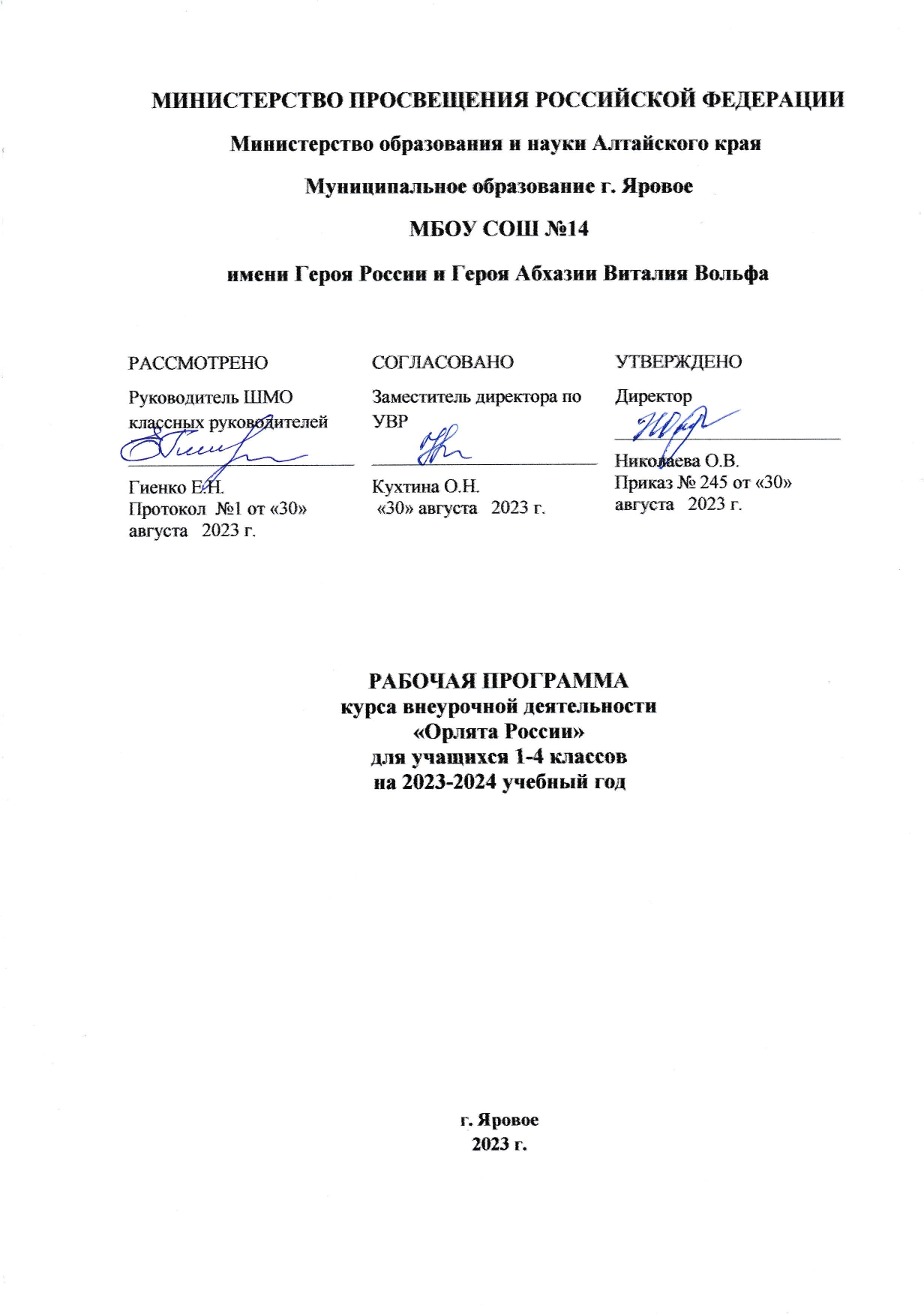 ПОЯСНИТЕЛЬНАЯ ЗАПИСКАСодержательные основы Программы развития социальной активности обучающися начальных классов «Орлята России»В рамках, указанных выше тенденций была разработана и начала своё осуществление Всероссийская Программа развития социальной активности обучающихся начальных классов «Орлята России» (далее – Программа, программа «Орлята России»). Внедрение программы «Орлята России» в практику общеобразовательных школ Российской Федерации позволяет решать одну из главных задач государственной политики в сфере образования – сохранение и развитие единого образовательного пространства России.Актуальность Программы «Орлята России»Актуальность продиктована общим контекстом изменений в образовательной политике, связанных с усилением роли воспитания в образовательных организациях (поправки в ФЗ № 273 «Об образовании в Российской Федерации»). Так, «активное участие в социально-значимой деятельности» артикулируется как в текстах последнего ФГОС начального общего образования, так и в «Примерной рабочей программе воспитания», в которой указывается, что «поощрение социальной активности обучающихся» может рассматриваться в качестве «основной традиции воспитания в образовательной организации».Участие детей и педагогов в программе «Орлята России» способствует восстановлению богатого опыта воспитательной работы с подрастающим поколением и его дальнейшему развитию с учётом всех вызовов современного мира.В данном разделе мы определим своё понимание основных понятий и категорий, заложенных в Программе.Тезаурус основных понятий Программы «Орлята России»Понятие «социальная активность младшего школьника» в контексте Программы рассматривается как творчески-преобразовательное отношение социального субъекта к окружающей его социальной и природной среде, проявления возможностей и способностей человека как члена социума, устойчивое активное отношение личности к отдельным общностям или обществу в целом; развитие социальной активности отражает превращение личности из объекта в субъект общественных отношений.Воспитание – деятельность, направленная на развитие личности, создание условий для самоопределения и социализации обучающихся на основе социокультурных, духовно-нравственных ценностей и принятых в российском обществе правил и норм поведения в интересах человека, семьи, общества и государства, формирование у обучающихся чувства патриотизма, гражданственности, уважения к памяти защитников Отечества и подвигам Героев Отечества, закону и правопорядку, человеку труда и старшему поколению, взаимного уважения, бережного отношения к культурному наследию и традициям многонационального народа.Российской Федерации, природе и окружающей среде. (Федеральный закон № 273 «Об образовании в Российской Федерации»).Коллективно-творческая деятельность – это совместная деятельность детей и взрослых, направленная на развитие навыков социального взаимодействия и творческих способностей каждого участника деятельности, интеллектуальное развитие, а также формирование организаторских способностей. (Иванов И.П. Энциклопедия коллективных творческих дел – М.: Педагогика, 1989. – 208 с.)Событийность – это принцип, предполагающий, что для эффективного воспитания необходимо повседневную, будничную жизнь детей насыщать яркими, запоминающимися ему событиями, которые были бы привлекательны для детей и обладали бы при этом достаточным воспитательным потенциалом. (Степанов П.В. Современная теория воспитания: словарь-справочник /Под ред. Н.Л. Селивановой. – М.: Изд-во: АНО Издательский Дом «Педагогический поиск», 2016. – С.30)Детский коллектив – группа детей, в которой создаётся система высоконравственных и эстетически воспитывающих общественных отношений, деятельности и общения, способствующая формированию личности и развитию индивидуальности каждого её члена. (Ковалёва А.Г. «Педагогика «Орлёнка» в терминах и понятиях»: уч. пособие-словарь / А.Г. Ковалёва, Е.И. Бойко, С.И. Панченко, И.В. Романец, А.М. Кузнецова. – М: Собеседник, 2005. – 192 с.)Ценность – значимость для людей тех или иных объектов и явлений. (Степанов П.В. Современная теория воспитания: словарь-справочник /Под ред. Н.Л. Селивановой.– М.: Изд-во: АНО Издательский Дом «Педагогический поиск», 2016. – С.47). Ценностные основания, заложенные в Программе: Родина, семья, команда, природа, познание, здоровье.Микрогруппа – основное место общения и деятельности ребёнка в смене. В группе из 4-5 человек он готовится к отрядным делам, дежурит, обсуждает возникшие проблемы, делится впечатлениями. (И.В. Иванченко Как рождается микрогруппа: методическое пособие / И В. Иванченко, учебно-методический центр ВДЦ «Орлёнок», 2017. – 80с.). *В коллективе класса микрогруппы формируются с целью чередования творческих поручений.Ценностные основания Программы «Орлята России»Примерная рабочая программа воспитания, задавая целевые ориентиры и требования к результатам программ воспитания образовательных учреждений, обеспечивает соответствие ФГОС, единство воспитательного пространства и его смыслов в образовательных учреждениях Российской Федерации, а также позволяет на основе российских базовых национальных ценностей выделить ценностные основания программы «Орлята России»: Родина, Команда, Семья, Здоровье, Природа, Познание.Родина – воспитание любви к родному краю, Родине, своему народу, дому, земле, людям, желание служить своему Отечеству тем делом, к которому есть призвание и быть полезным своей стране; формирование российского национального исторического сознания, российской культурной идентичности через уважение национальных традиций народов России, истории и культуры своей страны.Семья – основа развития страны и благосостояния народа, исток добра, любви, верности, поддержки, сочувствия, взаимного уважения, возможность сохранения добрых семейных традиций с учётом национальных и религиозных принадлежностей.Команда – содружество, искренность, уверенность в успехе; совместная деятельность в соответствии с нравственными нормами; умение отдавать своё время другому и бескорыстно приходить на помощь, желание добра и блага другому.Природа – бережное и ответственное отношение к окружающей среде, природному наследию своей страны, осознание влияние людей на окружающую среду, понимание зависимости жизни людей от природы.Познание – открытие окружающего мира и понимание себя в нём; активность, любознательность и самостоятельность в познании, первоначальные представления о многообразии и взаимосвязи природных и социальных явлений и объектов, о науке и научном знании.Здоровье – равнение на чемпионов, ценность здорового образа жизни; безопасное поведение, как в быту, так и в информационной среде, принятие своей половой принадлежности.Главным принципом участия в Программе должно стать – всё делать вместе, сообща и делать для других! Вместе радости и удачи, вместе активное действие и увлекательное приключение!Методологической основой Программы является воспитание в коллективно-творческой деятельности, автор которой доктор педагогических наук, профессор, академик Российской академии образования (РАО) Игорь Петрович Иванов считал, что самый педагогически эффективный коллектив – это единое содружество взрослых и детей, а самая эффективная воспитывающая деятельность – та, что создаётся и развивается самими воспитанниками, вовлечёнными в процесс жизнетворчества.В.А. Сухомлинский писал: «В школе учат не только читать, писать и считать, но и думать, познавать окружающий мир, богатство науки. В школе учат жить. В школе учатся жить».Материалы Программы позволяют педагогам использовать подготовленные материалы в работе с детьми 1-4 классов. При этом, понимая огромную разницу между обучающимися 1 класса и более старших параллелей, мы развели логику реализации и содержание треков Программы в соответствии с этими особенностями.Построение курса внеурочной деятельности для 1 классаПервоклассники занимают особое место среди обучающихся начальных классов. Учитывая их физиологические, психологические и познавательные особенности развития, учителю необходимо первоначально решить вопросы, связанные с адаптацией детей к учебному процессу. Поэтому вхождение в программу «Орлята России», знакомство с треками для ребят 1-го класса начинается со 2-й четверти. Последовательность треков, а также количество занятий в каждом треке для обучающихся в первом классе отличается от предлагаемых для остальной начальной школы.Для подготовки первоклассников к участию в программе «Орлята России» в первой четверти учителю предлагаются для проведения с детьми четыре игровых занятия, по два в каждом месяце четверти.Построение курса внеурочной деятельности 2 классаРеализация программы «Орлята России» для детей 2 класса начинается с первой четверти учебного года.Каждый трек состоит из 9 занятий, два из которых предполагают «свободное творчество учителя» в рамках того или иного трека, но с заданными целевыми установками для сохранения смыслов Программы.В зависимости от того, являлся ли уже класс участником программы «Орлята России» в предыдущем учебном году или только вступает в Программу, учитель выбирает тот вводный «Орлятский урок», который ему необходим. Представленные уроки различаются не по возрасту и классам, а по стажу пребывания детей в Программе.Предлагаемые даты проведения треков обозначены без учёта разницы в регионах сроков школьных каникул. Деление учебного года представлено четвертями, а не семестрами/ триместрами.Построение курса внеурочной деятельности 3 классаРеализация программы «Орлята России» для детей 3 класса начинается с первой четверти учебного года.Каждый трек состоит из 9 занятий, два из которых предполагают «свободное творчество учителя» в рамках того или иного трека, но с заданными целевыми установками для сохранения смыслов Программы.В зависимости от того, являлся ли уже класс участником программы «Орлята России» в предыдущем учебном году или только вступает в Программу, учитель выбирает тот вводный «Орлятский урок», который ему необходим. Представленные уроки различаются не по возрасту и классам, а по стажу пребывания детей в Программе.Предлагаемые даты проведения треков обозначены без учёта разницы в регионах сроков школьных каникул. Деление учебного года представлено четвертями, а не семестрами/ триместрами.Построение курса внеурочной деятельности для 4 классаРеализация программы «Орлята России» для детей 4 класса начинается с первой четверти учебного года.Каждый трек состоит из 9 занятий. Для проведения занятий в 4 классе предполагается обращение к «свободному творчеству учителя» в рамках того или иного трека, но с заданными целевыми установками для сохранения смыслов Программы.В зависимости от того, являлся ли уже класс участником программы «Орлята России» в предыдущем учебном году или только вступает в Программу, учитель выбирает тот курс, который больше подходит его четвероклассникам – предлагаемый материал предназначен для реализации в том 4 классе, который участвует в Программе не первый год. К тому же, для 4 класса, продолжающего своё участие в программе «Орлята России», предусмотрен отдельный вводный «Орлятский урок», который направлен на актуализацию уже имеющегося опыта и построение планов для реализации коллективных творческих дел и инициатив класса-участника.Представленные даты проведения треков обозначены без учёта разницы в регионах сроков школьных каникул. Деление учебного года представлено четвертями, а не семестрами/ триместрами.Календарно-тематическое планирование 1 классКалендарно-тематическое планирование классКалендарно-тематическое планирование3 классКалендарно-тематическое планирование4 классЧетвертьДеятельностьДатыКомментарииIчетверть4 игровых занятия для:- вхождения ребёнка в ритм и атмосферу школьной деятельности;сентябрь, октябрьВ первой четверти учителю необходимо решить ряд главных задач: введение первоклассника в новый для него школьный мир, помощь ребёнку в адаптации к новым социальным условиям, сохранение/настрой на позитивное восприятие учебного процесса. А также развитие мотивации детей на участие в Программе «Орлята России».У каждого учителя есть собственный опыт решения вышеобозначенных задач, и к этому опыту в рамках подготовки к участию в программе «Орлята России» мы предлагаем добавить проведение четырёх игровых занятий.Дни и время, удобные для их проведения, педагог выбирает самостоятельно.Iчетверть- включения детей в деятельность,мотивирующую на дальнейшее участие в  Программе.сентябрь, октябрьВ первой четверти учителю необходимо решить ряд главных задач: введение первоклассника в новый для него школьный мир, помощь ребёнку в адаптации к новым социальным условиям, сохранение/настрой на позитивное восприятие учебного процесса. А также развитие мотивации детей на участие в Программе «Орлята России».У каждого учителя есть собственный опыт решения вышеобозначенных задач, и к этому опыту в рамках подготовки к участию в программе «Орлята России» мы предлагаем добавить проведение четырёх игровых занятий.Дни и время, удобные для их проведения, педагог выбирает самостоятельно.IчетвертьЗанятия:- с использованием игр на командообразование, создание благоприятнойпсихоэмоциональной атмосферы в классе, мотивацию на участие в  Программе;сентябрь, октябрьВ первой четверти учителю необходимо решить ряд главных задач: введение первоклассника в новый для него школьный мир, помощь ребёнку в адаптации к новым социальным условиям, сохранение/настрой на позитивное восприятие учебного процесса. А также развитие мотивации детей на участие в Программе «Орлята России».У каждого учителя есть собственный опыт решения вышеобозначенных задач, и к этому опыту в рамках подготовки к участию в программе «Орлята России» мы предлагаем добавить проведение четырёх игровых занятий.Дни и время, удобные для их проведения, педагог выбирает самостоятельно.Iчетверть- для приобретения опыта совместной деятельности в команде;- для выявления лидеров и формирования вдальнейшеммикрогрупп для использования методики  ЧТП (чередования творческих поручений).- первичная оценка уровня сплочённости класса.В первой четверти учителю необходимо решить ряд главных задач: введение первоклассника в новый для него школьный мир, помощь ребёнку в адаптации к новым социальным условиям, сохранение/настрой на позитивное восприятие учебного процесса. А также развитие мотивации детей на участие в Программе «Орлята России».У каждого учителя есть собственный опыт решения вышеобозначенных задач, и к этому опыту в рамках подготовки к участию в программе «Орлята России» мы предлагаем добавить проведение четырёх игровых занятий.Дни и время, удобные для их проведения, педагог выбирает самостоятельно.- для приобретения опыта совместной деятельности в команде;- для выявления лидеров и формирования вдальнейшеммикрогрупп для использования методики  ЧТП (чередования творческих поручений).- первичная оценка уровня сплочённости класса.В первой четверти учителю необходимо решить ряд главных задач: введение первоклассника в новый для него школьный мир, помощь ребёнку в адаптации к новым социальным условиям, сохранение/настрой на позитивное восприятие учебного процесса. А также развитие мотивации детей на участие в Программе «Орлята России».У каждого учителя есть собственный опыт решения вышеобозначенных задач, и к этому опыту в рамках подготовки к участию в программе «Орлята России» мы предлагаем добавить проведение четырёх игровых занятий.Дни и время, удобные для их проведения, педагог выбирает самостоятельно.Каникулы с 28 октября по 5 ноябряКаникулы с 28 октября по 5 ноябряКаникулы с 28 октября по 5 ноябряКаникулы с 28 октября по 5 ноября2чевертьВводный «Орлятский урок»для первоклассников8 – 10ноябряОсновными задачами являются старт Программы для детей и эмоциональный настрой класса на участие в Программе.2чевертьЦеремония посвящения8 – 10ноябряТоржественное событие, предваряющее участие класса в программе «Орлята России», где обучающиеся клятвенно обещают следовать правилам и законам Орлят, получают свидетельства, удостоверяющие звание «Орлята  России».2чеверть«Орлёнок –Эрудит»13 ноября –1 декабряКо второй четверти учебный процесс и все связанные с ним новые правила жизнедеятельности становятся для ребёнка более понятными.Данный трек позволит, с одной стороны, поддержать интерес к процессу получения	новых знаний,	с другой стороны, познакомить	обучающихся с разными способами получения информации.2чеверть«Орлёнок – Мастер»4 – 21декабряМастерская Деда Мороза: подготовка класса и класснойёлки к новогоднему празднику / участие в новогоднем классном и школьном празднике.Каникулы с 30 декабря по 7 январяКаникулы с 30 декабря по 7 январяКаникулы с 30 декабря по 7 январяКаникулы с 30 декабря по 7 января«Орлёнок – Доброволец»9 – 26 январяТематика трека актуальна круглый год. Важно, как можно раньше познакомить обучающихся с понятиямии «доброволец», «волонтёр», «волонтёрское движение». Рассказывая о тимуровском движении, в составе которого трудились их бабушки и дедушки, показать преемственность традиций помощи и участия.3 четверть«Орлёнок – Спортсмен»29 января –22 февраляК середине учебного года у всех школьников нарастает гиподинамический кризис, повышается утомляемость. Как следствие, согласно статистике, это один из периодов повышения заболеваемости среди детей школьного возраста.Рекомендуем к предложенному содержанию трека добавить больше занятий, связанных с двигательной активностью, нахождением детей на свежем воздухе.Каникулы с 17 февраля по 25 февраляКаникулы с 17 февраля по 25 февраляКаникулы с 17 февраля по 25 февраляКаникулы с 17 февраля по 25 февраля«Орлёнок – Хранитель исторической памяти»26февраля –15 мартаОсновная смысловая нагрузка трека:Я – хранитель традиций своей      семьи,Мы (класс) – хранители своих достижений,Я/Мы – хранители исторической памяти своей страны.Решению задач трека будет способствовать празднование важных дат: Дня защитника Отечества, Международного женского дня и других праздников.«Орлёнок – Эколог»18 марта –12 апреляПробуждение природы после зимы даёт учителю более широкие возможности для проведения трека. Часть мероприятий можно уже проводить за пределами здания школы.Каникулы с 25 марта по 31 мартаКаникулы с 25 марта по 31 мартаКаникулы с 25 марта по 31 мартаКаникулы с 25 марта по 31 марта4 четверть«Орлёнок – Эколог»1 – 12 апреляПродолжаем реализацию трека и после каникул. Расширяются возможности использования природного материала, возможности проведения различных экологических акций и пр.«Орлёнок – Лидер»15 апреля – 3 маяВ логике Программы важно,чтобы максимальное количество треков прошло до трека «Орлёнок – Лидер», так как он является треком, подводящим итоги участия первоклассников в Программе в учебном году.Основными задачами является оценка уровня сплочённости класса и приобретенных ребёнком знаний и опыта совместной деятельности в классе как коллективе.Подведение итогов участия в Программе в текущем учебном году13 – 17 маяВ УМК – использование игровых методов диагностики результатов. Основными результатами, которые необходимо оценить станут:- личностное развитие ребёнка (изменение его позиции от «наблюдателя» до «активного участника»);- сформированность класса как коллектива;- уровень принятия/осознания ценностей, заложенных в Программе.ЧетвертьДеятельностьДатыКомментарии1четвертьВводный«Орлятский  урок»          для детей первого года участия в ПрограммеВводный«Орлятский урок»    для детей второго года участия в ПрограммесентябрьОсновными задачами являются старт Программы для детей и эмоциональный настрой класса на участие в Программе.1четверть«Орлёнок – Лидер»октябрьРеализация Программы начинается с данного трека, который позволяет актуализировать/ приобрести опыт совместной деятельности в коллективе, что необходимо в начале учебного года. Также занятия трека позволят выявить первичную оценку уровня сплочённости класса и лидеров для дальнейшего формирования микро групп.Каникулы с 28 октября по 5 ноябряКаникулы с 28 октября по 5 ноябряКаникулы с 28 октября по 5 ноябряКаникулы с 28 октября по 5 ноября2четверть«Орлёнок – Эрудит»ноябрьВторая четверть отличается высокой мотивацией у детей на учебную деятельность. В этот временной промежуток в школах проходят различные олимпиады.В рамках трека происходит знакомство ребёнка с разными способами получения информации.2четверть«Орлёнок – Мастер»декабрьДанный трек проходит в два этапа: 1 – подготовка новогоднего спектакля/номера/концерта;2 – знакомство с мастерами своего дела и лучшими мастерами региона/страны.Каникулы с 30 декабря по 7 январяКаникулы с 30 декабря по 7 январяКаникулы с 30 декабря по 7 январяКаникулы с 30 декабря по 7 января3 четвертьИгра для подведения промежуточных итогов участия в ПрограммеянварьИгра по итогам 3х треков:«Орлёнок – Лидер»«Орлёнок – Эрудит»«Орлёнок – Мастер»Игру учитель проводит самостоятельно, используя предоставленные методические рекомендации.3 четверть«Орлёнок – Доброволец»январьТематика трека актуальна круглый год, поэтому учитель может обращаться к имеющемуся социальному опыту детей и истории добровольческого/ волонтерского/ тимуровского движения в любое времяучебного года.«Орлёнок – Спортсмен»февральУчитывая разницу в погодных условиях, предлагается трек провести в данное время: в большинстве школ проходят различные соревнования, посвященные 23 февраля и пр. В том числе, в соответствии с возрастом, можно провести Весёлые старты,«Папа, мама, я – спортивная семья» и другие соревнования, чтобы минимизировать воздействия гиподинамического кризиса середины учебного года.«Орлёнок – Эколог»мартНесмотря на большую разницу в климате регионов страны, весна – наиболее благоприятный период для реализации трека. Погодные условия позволяют уже часть мероприятий трека проводить за пределами здания школы.Каникулы с 23 марта по 31 мартаКаникулы с 23 марта по 31 мартаКаникулы с 23 марта по 31 мартаКаникулы с 23 марта по 31 марта4 четвертьПодведение итогов участия в Программе  в текущем учебном годумайВ УМК – использование игровых методов диагностики результатов.Основными результатами, которые нам необходимо оценить, станут:- личностное развитие ребёнка (изменение его позиции от «наблюдателя» до «активного участника»);-сформированность класса как коллектива;- уровень принятия/осознания ценностей, заложенных в Программе.ЧетвертьДеятельностьДатыКомментарии1четвертьВводный«Орлятский урок»  для детей первого года участия в ПрограммеВводный«Орлятский урок»  для детей второго года участия вПрограммесентябрьОсновными задачами являются старт Программы для детей и эмоциональный настрой класса на участие в Программе.1четверть«Орлёнок – Лидер»октябрьРеализация Программы начинается с данного трека, который позволяет актуализировать/ приобрести опыт совместной деятельности в коллективе, что необходимо в начале учебного года. Также занятия трека позволят выявить первичную оценку уровня сплочённости класса и лидеров длядальнейшего формирования микрогрупп.Каникулы с 28 октября по 5 ноябряКаникулы с 28 октября по 5 ноябряКаникулы с 28 октября по 5 ноябряКаникулы с 28 октября по 5 ноября2 четверть«Орлёнок -Эрудит»ноябрьВторая четверть отличается высокой мотивацией у детей на учебную деятельность. В этот временной промежуток в школах проходят различные олимпиады.В рамках трека происходит знакомство ребёнка с разными способами получения информации.2 четверть«Орлёнок – Мастер»декабрьДанный трек проходит в два этапа:подгтовка новогоднего спектакля/номера/концерта;2 знакомство с мастерами своего дела и лучшими мастерами региона/страны.Каникулы с 30 декабря по 7 январяКаникулы с 30 декабря по 7 январяКаникулы с 30 декабря по 7 январяКаникулы с 30 декабря по 7 января3четвертьИгра для подведения промежуточных итогов участия в ПрограммеянварьИгра по итогам 3х треков:«Орлёнок – Лидер»«Орлёнок – Эрудит»«Орлёнок – Мастер»Игру учитель проводит самостоятельно, используя предоставленные методические рекомендации.3четверть«Орлёнок – Доброволец»январьТематика трека актуальна круглый год, поэтому учитель может обращаться к имеющемуся социальному опыту детей и истории добровольческого/ волонтерского/ тимуровского движения в любое время учебного года.3четверть«Орлёнок – Спортсмен»февральУчитывая разницу в погодных условиях предлагается трек провести в данное время: в большинстве школ проходят различные соревнования, посвященные 23 февраля и пр. В том числе, в соответствии с возрастом, можно провести Весёлые страты, «Папа, мама, я – спортивная семья» и другие соревнования, чтобы минимизировать воздействия гиподинамического кризиса середины учебного года.3четверть«Орлёнок – Эколог»мартНесмотря на большую разницу в климате регионов страны, весна – наиболее благоприятный период для реализации трека. Погодные условия позволяют уже часть мероприятий трека проводить за пределами здания школы.Каникулы с 23 марта по 31 мартаКаникулы с 23 марта по 31 мартаКаникулы с 23 марта по 31 мартаКаникулы с 23 марта по 31 марта4четверть«Орлёнок – Хранитель исторической          памяти»апрельВ логике Программы важно, чтобы все треки прошли до трека «Орлёнок – хранитель исторической памяти», так как он является треком, подводящим итоги участия в учебном году. Основная смысловая нагрузка трека:Я – хранитель традиций своей семьи,Мы (класс) – хранители своих достижений, Я/Мы – хранители исторической памяти своей страны.4четвертьПодведение итоговучастия в Программе в текущем учебном годумайВ УМК – использование игровых методов диагностики результатов. Основными результатами, которые нам  необходимо оценить, станут:- личностное развитие ребёнка (изменение его позиции от «наблюдателя» до «активного участника»);- сформированность класса как коллектива;- уровень принятия/осознания ценностей, заложенных в Программе.ЧетвертьДеятельностьДатыКомментарии1четвертьВводный «Орлятский урок» для обучающихся 4 классасентябрьОсновными задачами являются актуализация уже имеющегося опыта участия в Программе и эмоциональный настрой класса для проведения коллективных творческих дел в рамках треков.1четверть«Орлёнок – Лидер»сентябрь – октябрьРеализация Программы начинается с данного трека, который позволяет актуализировать опыт совместной деятельности в коллективе, что необходимо в начале учебного года.Также занятия трека позволят выявить первичную оценку уровня сплочённости класса и лидеров для дальнейшего формирования микрогрупп. Основываясь на представленном педагогом опыте проведения дела, дети также разрабатывают своё собственное коллективное творческое дело и реализуют его.1четверть«Орлёнок -Эрудит»октябрь – ноябрьВ рамках трека происходит знакомство ребёнка с разными способами получения информации. Задача педагога в этот временной промежуток – вдохновить детей на занятия интеллектуальной деятельностью и её популяризацию среди сверстников и других учеников начальной школы.Каникулы с 28 октября по 5 ноябряКаникулы с 28 октября по 5 ноябряКаникулы с 28 октября по 5 ноябряКаникулы с 28 октября по 5 ноября2четверть«Орлёнок –Эрудит»ноябрьПродолжается реализация трека «Орлёнок – Эрудит». Вторая четверть отличается высокой мотивацией у детей на учебную деятельность. В этот временной промежуток в школах проходят различные олимпиады. Предполагается, что благодаря совместной работе педагога и наставников, четвероклассники будут максимально сконцентрированы на стремлении реализовать своё познавательное дело.2четвертьПродолжается реализация трека «Орлёнок – Эрудит». Вторая четверть отличается высокой мотивацией у детей на учебную деятельность. В этот временной промежуток в школах проходят различные олимпиады. Предполагается, что благодаря совместной работе педагога и наставников, четвероклассники будут максимально сконцентрированы на стремлении реализовать своё познавательное дело.2четверть«Орлёнок -Мастер»ноябрь – декабрьДанный трек направлен на более глубокое знакомство с мастерством и мастерами своего родного края. Изучая народное творчество,дети проникаются идеями творческого развития и его смыслами. Познакомившись с традиционными мотивами, дети пробуют самостоятельно придумать и реализовать дело, которое позволит продемонстрировать таланты самих детей.Игра для подведения промежуточных итогов участия в ПрограммедекабрьИгра по итогам 3х треков:«Орлёнок – Лидер»«Орлёнок – Эрудит»«Орлёнок – Мастер»Игру учитель проводит самостоятельно, используя предоставленные методические рекомендации.Каникулы с 30 декабря по 7 январяКаникулы с 30 декабря по 7 январяКаникулы с 30 декабря по 7 январяКаникулы с 30 декабря по 7 января3 четверть«Орлёнок – Доброволец»январьТематика трека актуальна круглый год, поэтому учитель может обращаться к имеющемуся социальному опыту детей и истории добровольческого/ волонтерского/ тимуровского движения в любое время учебного года. В рамках данного трека четвероклассники убеждаются в значимости безвозмездного труда, важности взаимопомощи и познают азы толерантности.3 четверть«Орлёнок– Спортсмен»февральУчитывая разницу в погодных условиях, предлагается трек провести в данное время: в большинстве школ проходят различные соревнования, посвященные Дню защитника Отечества, Международному женскому дню и пр. В том числе, в соответствии с возрастом, можно провести известные нам «Весёлые старты», увлекательную эстафету «Папа, мама, я – спортивная семья» и другие соревнования, чтобы минимизировать воздействия гиподинамического кризиса середины учебного года. Предполагается, что инициаторами и организаторами проведения подобных активностей станут сами четвероклассники.3 четверть«Орлёнок – Эколог»мартНесмотря на большую разницу в климате регионов страны, весна – наиболее благоприятный период для реализации трека. Погодные условия позволяют уже часть мероприятий трека проводить за пределами здания школы.В рамках данного трека четвероклассники познают культуру экологичного поведения и стараются привлечь к его следованию и других – посредством проведения собственного коллективного дела.Каникулы с 23 по 31 мартаКаникулы с 23 по 31 мартаКаникулы с 23 по 31 мартаКаникулы с 23 по 31 марта4четверть«Орлёнок – Хранитель исторической    памяти»апрельВ логике Программы важно, чтобы все остальные треки прошли до трека «Орлёнок – хранитель исторической памяти», так как он является треком, подводящим итоги участия в учебном году. Основная смысловая нагрузка трека:Я – хранитель традиций своей семьи,Мы (класс) – хранители своих достижений,Я/Мы – хранители исторической памяти своей страны.Так как для четвероклассников этот трек является завершающим не только в рамках учебного года, но и во всей начальной школе, важно, чтобы благодаря деятельности в треке они смогли усвоить и закрепить все основные выводы, умозаключения, идеи, ощутить собственную важность в обществе, гордость за себя и свои добрые и нужные поступки.4четвертьПодведение итогов участия в Программе в текущем учебном годумайОсновными результатами, которые нам необходимо оценить, станут:- личностное развитие ребёнка (изменение его позиции от «наблюдателя» до «активного участника»);- сформированность класса как коллектива;- уровень принятия/осознания ценностей, заложенных в Программе;- мотивация на сохранение активной социальной позиции и в средней школе.Срок проведенияТемаКол-во часовПодготовительный этап к участию в ПрограммеПодготовительный этап к участию в ПрограммеПодготовительный этап к участию в ПрограммесентябрьИгровая программа «Играй, узнавай, найди  друзей в классе»1сентябрь«Мы будем друзьями в классе»1октябрь«Волшебные слова дружбы»1октябрь«Правила настоящих друзей»1сентябрьВводный орлятский урок1«Орлёнок – Эрудит»«Орлёнок – Эрудит»«Орлёнок – Эрудит»ноябрь«Кто такой эрудит?»1ноябрь«Эрудит – это…»1ноябрь«Всезнайка»1ноябрь«Встреча с интересным эрудитом – книгой»1ноябрь«Подведём итоги»1«Орлёнок – Мастер»«Орлёнок – Мастер»«Орлёнок – Мастер»ноябрь«Мастер – это…»1декабрь«Мастерская Деда Мороза …»1декабрь«Класс мастеров»1декабрь«Классная ёлка»1декабрь«Новогоднее настроение1«Орлёнок – Доброволец»«Орлёнок – Доброволец»«Орлёнок – Доброволец»январь«От слова к делу»1январь«Спешить на помощь безвозмездно»1январь«Совместное родительское собрание «Наша забота!»1январь«Доброволец – это доброе сердце»1январь«Подведём итоги»1«Орлёнок – Спортсмен»«Орлёнок – Спортсмен»«Орлёнок – Спортсмен»январь«Утро мы начнём с зарядки»1январь«Сто затей для всех друзей1февраль«Весёлые старты»1февраль«Самые спортивные ребята моей школы»1февраль«Азбука здоровья»1«Орлёнок – Хранитель исторической памяти»«Орлёнок – Хранитель исторической памяти»«Орлёнок – Хранитель исторической памяти»февраль«Орлёнок – хранитель исторической памяти»1февраль«История школы – моя история»1март«Поход в музей»1март«Поход в музей»1март«Историческое чаепитие»1«Орлёнок – Эколог»«Орлёнок – Эколог»«Орлёнок – Эколог»март«ЭКОЛОГиЯ»1март«Каким должен быть настоящий эколог?»1март«В гости к природе»1апрель«Мы друзья природе»1апрель«Орлята – экологи»1«Орлёнок – Лидер»«Орлёнок – Лидер»«Орлёнок – Лидер»апрель«Лидер – это…»1апрель«Я хочу быть лидером!»1апрель«С командой действую!»1апрель«Как становятся лидерами?»1май«Мы дружный класс»1Подведение итоговПодведение итоговПодведение итогов13 – 17 маяПодведение итогов участия в Программе в текущем учебном году1ИТОГО:41Срок проведенияТемаКол-во часовСтарт ПрограммыСтарт ПрограммыСтарт ПрограммысентябрьВводный «Орлятский урок»1«Орлёнок – Лидер»«Орлёнок – Лидер»«Орлёнок – Лидер»октябрь«Лидер – это…»1октябрь«Я могу быть лидером»1октябрь«Как стать лидером?»1октябрь«С командой действовать готов!»1октябрь«В команде рождается лидер»1октябрь«КЛАССный выходной»1октябрь«Встреча с тем, кто умеет вести за собой»2октябрь«Мы дружный класс!»1«Орлёнок – Эрудит»«Орлёнок – Эрудит»«Орлёнок – Эрудит»ноябрь«Кто такой эрудит?»1ноябрь«Я эрудит, а это значит…»1ноябрь«Развиваемся, играя!»1ноябрь«ВоображариУМ»1ноябрь«Могу быть изобретателем»1ноябрьКТД «Что такое? Кто такой?»1ноябрь«Встреча с интересным эрудитом»2ноябрь«На старте новых открытий»1«Орлёнок – Мастер»«Орлёнок – Мастер»«Орлёнок – Мастер»декабрь«Мастер – это…»1декабрь«Мастерами славится Россия»1декабрь«От идеи к делу»1декабрь«Город мастеров»1декабрь«В гости к мастерам»1декабрьКТД «Классный театр»1декабрь«Мастер – это звучит гордо!»2декабрь«Путь в мастерство»1Подведение промежуточных итоговПодведение промежуточных итоговПодведение промежуточных итоговянварьИгра по итогам 3-х треков:«Орлёнок – Лидер»«Орлёнок – Эрудит»«Орлёнок – Мастер»2«Орлёнок – Доброволец»«Орлёнок – Доброволец»«Орлёнок – Доброволец»январь«От слова к делу»1январь«Спешить на помощь безвозмездно!»1январьКТД «Создай хорошее настроение»1январь«С заботой о старших»1январьКТД «Коробка храбрости»1январьКТД «Братья наши меньшие»1январь«Добровольцем будь всегда!»2январь«Портрет добровольца»1«Орлёнок – Спортсмен»«Орлёнок – Спортсмен»«Орлёнок – Спортсмен»февраль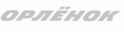 «Утро начинай с зарядки – будешь ты всегда в порядке!»1февраль«Должен быть режим у дня»1февраль«О спорт, ты – мир!»1февраль«Сто затей для всех друзей»1февраль«Готовимся к спортивным состязаниям»1февральСпортивная  игра «У рекордов наши имена»1февраль«Быстрее! Выше! Сильнее!»2февраль«Азбука здоровья»1«Орлёнок – Эколог»«Орлёнок – Эколог»«Орлёнок – Эколог»март«ЭКОЛОГиЯ»1март«Каким должен быть настоящий эколог?»1март«Мой след на планете»1март«Что должен знать и уметь эколог?»1март«Восхищаемся красивым миром»1март«Экология на практике»1мартВстреча с человеком, которого можно назвать настоящим экологом2март«Шагая в будущее – помни о планете»1«Орлёнок – Хранитель исторической памяти»«Орлёнок – Хранитель исторической памяти»«Орлёнок – Хранитель исторической памяти»апель«Орлёнок – Хранитель исторической памяти»1апрель«Хранитель семейных ценностей»1апрель«Я храню традиции семьи, а значит и традиции страны»1апрельКодекс «Орлёнка – Хранителя»1апрель«Знать, чтобы хранить»1апрель«Историческое чаепитие»1апрель«Расскажи мне о России»2апрель«Я – хранитель, мы – хранители»1Подведение итоговПодведение итоговПодведение итоговмайПодведение итогов участия в Программе в текущем учебном году2ИТОГО:68Срок проведенияТемаКол-во часовСтарт ПрограммыСтарт ПрограммыСтарт ПрограммысентябрьВводный «Орлятский урок»1«Орлёнок – Лидер»«Орлёнок – Лидер»«Орлёнок – Лидер»октябрь«Лидер – это…»1октябрь«Я могу быть лидером»1октябрь«В команде рождается лидер»1октябрь«КЛАССный выходной»1октябрь«От идеи – к делу»1октябрьКТД «Вместе мы сможем всё»1октябрь«Встреча с тем, кто умеет вести за собой»2октябрь«Мы дружный класс!»1«Орлёнок – Эрудит»«Орлёнок – Эрудит»«Орлёнок – Эрудит»ноябрь«Кто такой эрудит?»1ноябрь«Я – эрудит, а это значит…»1ноябрь«Игра – это полезно и интересно»1ноябрь«Эрудит – это широкий кругозор»1ноябрь«Твори! Выдумывай! Пробуй!»1ноябрьКТД «Играй, учись и узнавай»1ноябрьВстреча с эрудитом «Хотим всё знать!»2ноябрьИтоги трека «На старте новых открытий»1«Орлёнок – Мастер»«Орлёнок – Мастер»«Орлёнок – Мастер»декабрь«Мастер – это…»1декабрь«Россия мастеровая»1декабрь«Город Мастеров»1декабрь«В гости к мастерам»1декабрь«От идеи – к делу!»1декабрьКТД «Мастер своего дела»1декабрь«Мастер – это звучит гордо!»2декабрь«Путь в мастерство» – подводим итоги.1Подведение промежуточных итоговПодведение промежуточных итоговПодведение промежуточных итоговянварьИгра по итогам 3-х треков:«Орлёнок – Лидер»«Орлёнок – Эрудит»«Орлёнок – Мастер»2«Орлёнок – Доброволец»«Орлёнок – Доброволец»«Орлёнок – Доброволец»январь«От слова к делу»1январь«Спешить на помощь безвозмездно!»1январьКТД «Создай хорошее настроение»1январь«С заботой о старших»1январьПодготовка КТД «От идеи к делу»1январьКТД «Подари улыбку миру!»1январь«Доброволец – это доброе сердце»2январь«Портрет добровольца»1«Орлёнок – Спортсмен»«Орлёнок – Спортсмен»«Орлёнок – Спортсмен»февраль«Движение – жизнь!»1февраль«Основы ЗОЖ»1февраль«Мы гордимся нашими спортсменами»1февраль«Сто затей для всех друзей»1февральКТД «Спортивное»1февральСпортивная игра «Книга рекордов»1февраль«Встреча-подарок»2февраль«Азбука здоровья»1«Орлёнок – Эколог»«Орлёнок – Эколог»«Орлёнок – Эколог»март«ЭКОЛОГиЯ»1март«Страна экологии»1март«Мой след на планете»1мартКТД «Знаю, умею, действую»1мартЭкологический квест «Ключи природы»1мартИгра по станциям «Путешествие в природу»1мартВстреча с человеком, которого можно назвать настоящим экологом2март«Шагая в будущее – помни о планете»1«Орлёнок – Хранитель исторической памяти»«Орлёнок – Хранитель исторической памяти»«Орлёнок – Хранитель исторической памяти»апрель«Орлёнок – Хранитель исторической памяти»1апрель«Традиции моей страны»1апрельКодекс «Орлёнка – Хранителя»1апрель«Знать, чтобы хранить»1апрельКТД «История становится ближе»1апрельКТД «Мы – хранители памяти»1апрель«Расскажи мне о России»2апрель«Мы – хранители»1Подведение итоговПодведение итоговПодведение итоговмайПодведение	итогов участия в Программе в текущем учебном году2ИТОГО:68Срок проведенияТемаКол-во часовСтарт ПрограммыСтарт ПрограммыСтарт ПрограммысентябрьВводный «Орлятский урок»1«Орлёнок – Лидер»«Орлёнок – Лидер»«Орлёнок – Лидер»сентябрь«Мы – команда»1сентябрь«В обсуждении рождается идея»1октябрь«Планируем вместе!»1октябрь«Создаём дело – готовим смело!»1октябрьКТД «Своим примером»1октябрь«Анализируя, растём»1октябрьЗнакомство с лидерами «Встреча с тем, кто умеет вести за собой»2октябрь«Лидеры сегодня – Лидеры завтра»1«Орлёнок – Эрудит»«Орлёнок – Эрудит»«Орлёнок – Эрудит»октябрь«Школа затейных наук»1октябрь«Вчера – мечта»1ноябрь«Сегодня – цель»1ноябрь«Завтра – реальность»1ноябрьКТД «От полезных идей – к полезным делам!»1ноябрь«Творим, играем, анализируем!»1ноябрьВстреча с эрудитами «Хотим всё знать!»2ноябрьИтоги трека «На старте новых открытий»1«Орлёнок – Мастер»«Орлёнок – Мастер»«Орлёнок – Мастер»ноябрь«Народная мастерская»1ноябрь«Добро пожаловать в мир творчества»1декабрь«Я – мастер, мы – мастера»1декабрь«Мастера-умельцы»1декабрь КТД «В мастерской творцов»1декабрь«Что умеет мастер?»1декабрьВстреча с мастерами своего дела «Великие мастера моей России»2декабрь«Новогодний парад мастеров»1Подведение промежуточных итоговПодведение промежуточных итоговПодведение промежуточных итоговдекабрьИгра по итогам 3-х треков:«Орлёнок – Лидер»«Орлёнок – Эрудит»«Орлёнок – Мастер»2«Орлёнок – Доброволец»«Орлёнок – Доброволец»«Орлёнок – Доброволец»январь«Всех нужнее и дороже»1январь«Основы добровольчества»1январь«По стопам добровольца»1январь«Где живёт добро?»1январь«Доброволец – это доброе сердце»1январь«Круг добра»1январьВстреча с добровольцами «Поделись улыбкою своей»2январь«Дари добро, оно к тебе вернётся»1«Орлёнок – Спортсмен»«Орлёнок – Спортсмен»«Орлёнок – Спортсмен»февральКТД «Фестиваль здоровья»1февраль«Крепок телом, богат делом»1февраль«Сто затей для всех друзей»1февраль«И смекалка нужна, и закалка важна»1февральКТД «Книга рекордов»1февраль«Азбука здоровья»1февральВстреча со спортсменами «Мы гордимся»2февраль«Кладовая здорового образа жизни»1«Орлёнок – Эколог»«Орлёнок – Эколог»«Орлёнок – Эколог»мартКТД «Страна экологии»1март«Ключи природы»1март«Наш след на планете»1март«Знаем, умеем, действуем»1мартКТД «Бережём природу – бережём планету»1март«Природа – источник здоровья»1мартВстреча с экологами «Наш выбор –сохранить!»2март«Мы все в ответе за нашу природу!»1«Орлёнок – Хранитель исторической памяти»«Орлёнок – Хранитель исторической памяти»«Орлёнок – Хранитель исторической памяти»апрельКТД «Мы – хранители»1апрель«Знать, чтобы хранить»1апрель«История – учительница жизни»1апрель«Чистое сердце потомков»1апрельКТД «Расскажи мне о России»1апрель«Это ты, Россия»1апрельВстреча с хранителями исторической памяти «Помним, храним, гордимся!»2апрель«Память поколений – в наших сердцах»1Подведение итоговПодведение итоговПодведение итоговмайПодведение  итогов участия  в Программе в текущем  учебном году2ИТОГО:68